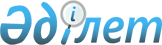 Солтүстік Қазақстан облыстық мәслихатының 2018 жылғы 29 тамыздағы № 24/4 "Солтүстік Қазақстан облысы шегіндегі 2018-2027 жылдарға арналған қоршаған орта сапасының нысаналы көрсеткіштерін бекіту туралы" шешімінің күші жойылды деп тану туралыСолтүстік Қазақстан облыстық мәслихатының 2023 жылғы 30 маусымдағы № 4/14 шешімі. Солтүстік Қазақстан облысының Әділет департаментінде 2023 жылғы 3 шілдеде № 7542-15 болып тіркелді
      "Құқықтық актілер туралы" Қазақстан Республикасы Заңының 27-бабына сәйкес Солтүстік Қазақстан облыстық мәслихаты ШЕШТІ:
      1. Солтүстік Қазақстан облыстық мәслихатының "Солтүстік Қазақстан облысы шегіндегі 2018-2027 жылдарға арналған қоршаған орта сапасының нысаналы көрсеткіштерін бекіту туралы" 2018 жылғы 29 тамыздағы № 24/4 шешімінің (Нормативтік құқықтық актілерді мемлекеттік тіркеу тізілімінде № 4905 болып тіркелді) күші жойылды деп танылсын.
      2. Осы шешім оның алғашқы ресми жарияланған күнінен кейін күнтізбелік он күн өткен соң қолданысқа енгізіледі.
					© 2012. Қазақстан Республикасы Әділет министрлігінің «Қазақстан Республикасының Заңнама және құқықтық ақпарат институты» ШЖҚ РМК
				
      Солтүстік Қазақстан облыстық мәслихатының төрағасы

В. Бубенко
